U10 Girls Game Schedule Summer 2017U10 Girls Game Schedule Summer 2017U10 Girls Game Schedule Summer 2017U10 Girls Game Schedule Summer 2017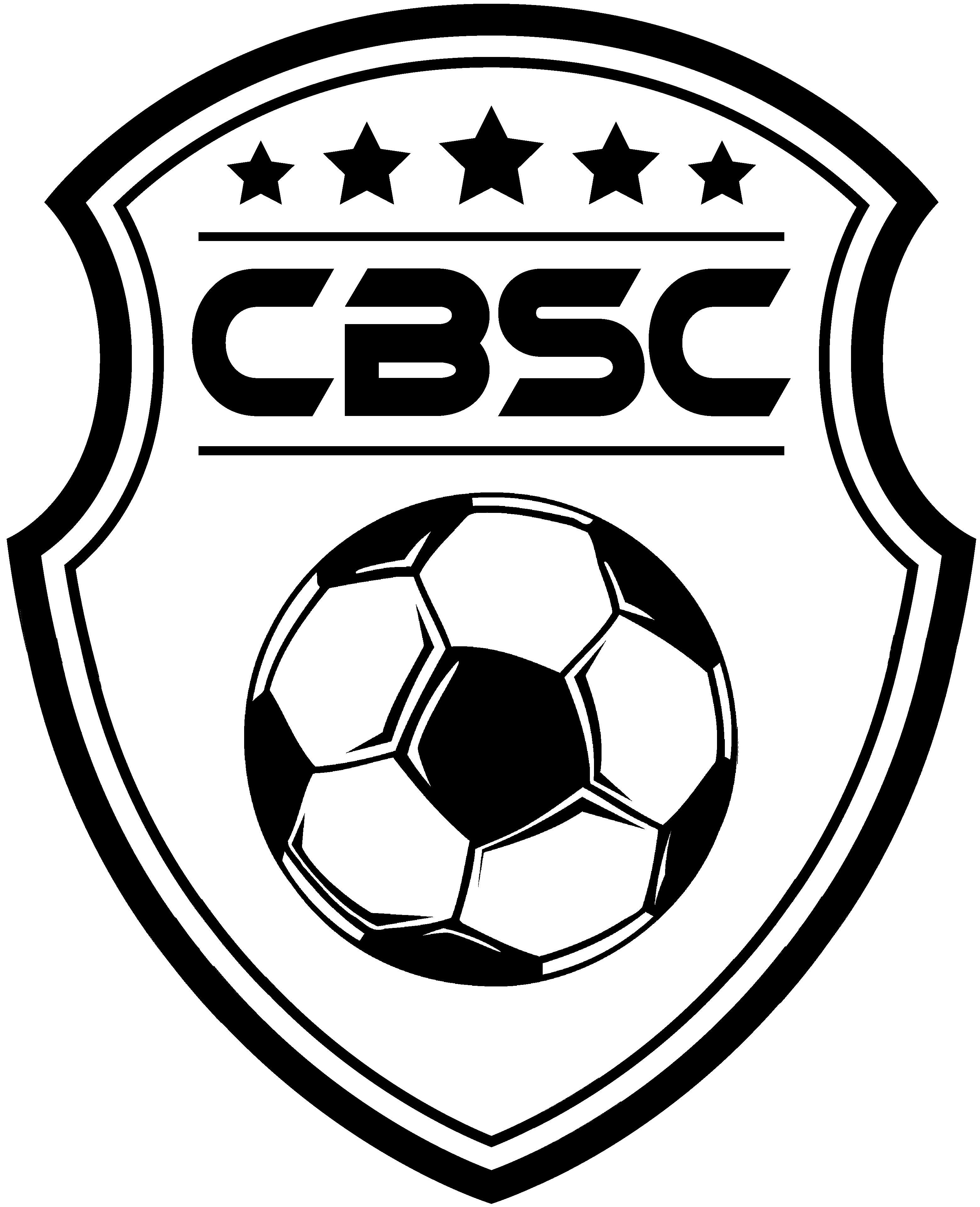 TeamsCoachPhone NumberWashburnMark Hart292-0852Ashland 1Amanda Tutor292-7722Ashland 2Mila Ledin682-9533DateTimeHomeAwayField Week 1PracticesWeek 2PracticesWeek 3Thursday, August 105:30Ashland 1Ashland 2AshlandThursday, August 106:45Ashland 1WashburnAshlandWeek 4Thursday, August 175:30Ashland 2Ashland 1AshlandThursday, August 176:45Ashland 2WashburnAshlandWeek 5Thursday, August 24 5:30WashburnAshland 2Washburn #6Thursday, August 246:45WashburnAshland 1Washburn #6Week 6Thursday, August 315:30Ashland 2Ashland 1AshlandThursday, August 316:45Ashland 2WashburnAshlandWeek 7Thursday, September 75:30Ashland 1Ashland 2AshlandThursday, September 76:45Ashland 1WashburnAshlandSeptember 9 (tentative for U10)HaywardWeek 8Thursday, September 14 5:30WashburnAshland 1Washburn #6Thursday, September 146:45WashburnAshland 2Washburn #6September 16  (tentative for U10)Rice LakeJamboreesSeptember 9  (tentative for U10)HaywardSeptember 16  (tentative for U10)Rice LakeSeptember 23  (tentative for U10)CBSCSeptember 30  (tentative for U10)SpoonerDirections to Fields:Directions to Fields:Directions to Fields:Directions to Fields:Directions to Fields: